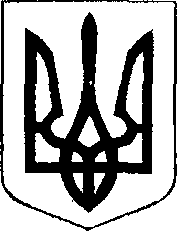 УКРАЇНАЖовківська міська радаЛьвівського району Львівської областіВИКОНАВЧИЙ КОМІТЕТРІШЕННЯ Від  18.03.2021  року    	№ 	м.ЖовкваПро  внесення змін до рішення № 41 від 28.01.2021 року «Про створення  комісії  з  питань  техногенно-екологічної безпеки та надзвичайних ситуацій Жовківської міської ради»	З метою забезпечення роботи комісії з питань техногенно-екологічної безпеки та надзвичайних ситуацій Жовківської міської ради керуючись підпунктом 4 пункту Б частини 1 статті 38 Закону України «Про місцеве самоврядування в Україні», виконком міської ради ВИРІШИВ:Внести зміни до рішення № 41 від 28.01.2021 року «Про створення комісії з питань техногенно-екологічної безпеки та надзвичайних ситуацій Жовківської міської ради», а саме:виключити зі складу комісії Шевціва Ігора Євгеновича та Козаченко Наталію Вікторівну;включити до складу комісії Боровика Володимира Омеляновича – в.о. головного лікаря КНП «Жовківська лікарня» та Грень Марту Юріївну – секретаря Жовківської міської ради.Контроль за виконанням рішення покласти на секретаря комісії Цимбалу М.Є.  Міський голова 					                     		 Олег ВОЛЬСЬКИЙ